[ALL INDIA TENNIS ASSOCIATION]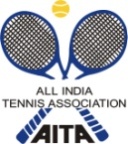 HOTEL DETAILSRULES / REGULATIONSNAME OF THE TOURNAMENTAITA CS-7  Boys & Girls U-16 & 18NAME OF THE STATE ASSOCIATIONHARYANA TENNIS ASSOCIATIONHONY. SECRETARY OF ASSOCIATIONMr. SUMAN KAPURADDRESS OF ASSOCIATIONkapursuman@yahoo.comTOURNAMENT WEEKWEEK : 05 OCT 2015ENTRY DEADLINE : 14 SEPT 2015WITHDRAWAL : 28 SEPT 2015TOURNAMENT COORDINATORJ K SHARMAchamundasports@gmail.com 9810193462THE ENTRY IS TO BE SENT BY EMAIL ONLY THE ENTRY IS TO BE SENT BY EMAIL ONLY THE ENTRY IS TO BE SENT BY EMAIL ONLY THE ENTRY IS TO BE SENT BY EMAIL ONLY THE ENTRY IS TO BE SENT BY EMAIL ONLY Mr. ANUP CHAUDHARY &+91 735 777 7779Ms Isha Chopra+91 98719 01593karnalchamunda@gmail.comMr. ANUP CHAUDHARY &+91 735 777 7779Ms Isha Chopra+91 98719 01593karnalchamunda@gmail.comMr. ANUP CHAUDHARY &+91 735 777 7779Ms Isha Chopra+91 98719 01593karnalchamunda@gmail.comMr. ANUP CHAUDHARY &+91 735 777 7779Ms Isha Chopra+91 98719 01593karnalchamunda@gmail.comMr. ANUP CHAUDHARY &+91 735 777 7779Ms Isha Chopra+91 98719 01593karnalchamunda@gmail.comMr. ANUP CHAUDHARY &+91 735 777 7779Ms Isha Chopra+91 98719 01593karnalchamunda@gmail.comMr. ANUP CHAUDHARY &+91 735 777 7779Ms Isha Chopra+91 98719 01593karnalchamunda@gmail.comMr. ANUP CHAUDHARY &+91 735 777 7779Ms Isha Chopra+91 98719 01593karnalchamunda@gmail.comADDRESSADDRESSADDRESSADDRESSADDRESSCHAMUNDA TENNIS ACADEMYC/O – CHAMUNDA AGRO FARMSNoor Mahal-Radha Soami Road,KARNAL CITY (Haryana)CHAMUNDA TENNIS ACADEMYC/O – CHAMUNDA AGRO FARMSNoor Mahal-Radha Soami Road,KARNAL CITY (Haryana)CHAMUNDA TENNIS ACADEMYC/O – CHAMUNDA AGRO FARMSNoor Mahal-Radha Soami Road,KARNAL CITY (Haryana)CHAMUNDA TENNIS ACADEMYC/O – CHAMUNDA AGRO FARMSNoor Mahal-Radha Soami Road,KARNAL CITY (Haryana)CHAMUNDA TENNIS ACADEMYC/O – CHAMUNDA AGRO FARMSNoor Mahal-Radha Soami Road,KARNAL CITY (Haryana)CHAMUNDA TENNIS ACADEMYC/O – CHAMUNDA AGRO FARMSNoor Mahal-Radha Soami Road,KARNAL CITY (Haryana)CHAMUNDA TENNIS ACADEMYC/O – CHAMUNDA AGRO FARMSNoor Mahal-Radha Soami Road,KARNAL CITY (Haryana)CHAMUNDA TENNIS ACADEMYC/O – CHAMUNDA AGRO FARMSNoor Mahal-Radha Soami Road,KARNAL CITY (Haryana)ROUTE FROM CHANDIGARH: turn left from Nirmal Kutia Chowk/ Noormahal Crossing , cross Noor Mahal chowk and keep straight, turn right from the T-point towards Radha Soami Satsang Bhawan. After 100 mts. you will reach the venue  ROUTE FROM CHANDIGARH: turn left from Nirmal Kutia Chowk/ Noormahal Crossing , cross Noor Mahal chowk and keep straight, turn right from the T-point towards Radha Soami Satsang Bhawan. After 100 mts. you will reach the venue  ROUTE FROM CHANDIGARH: turn left from Nirmal Kutia Chowk/ Noormahal Crossing , cross Noor Mahal chowk and keep straight, turn right from the T-point towards Radha Soami Satsang Bhawan. After 100 mts. you will reach the venue  ROUTE FROM CHANDIGARH: turn left from Nirmal Kutia Chowk/ Noormahal Crossing , cross Noor Mahal chowk and keep straight, turn right from the T-point towards Radha Soami Satsang Bhawan. After 100 mts. you will reach the venue  ROUTE FROM CHANDIGARH: turn left from Nirmal Kutia Chowk/ Noormahal Crossing , cross Noor Mahal chowk and keep straight, turn right from the T-point towards Radha Soami Satsang Bhawan. After 100 mts. you will reach the venue  ROUTE FROM DELHI: turn right from Nirmal Kutia Chowk/ Noormahal Crossing , cross Noor Mahal chowk and keep straight, turn right from the T-point towards Radha Soami Satsang Bhawan. After 100 mts. you will reach the venue  ROUTE FROM DELHI: turn right from Nirmal Kutia Chowk/ Noormahal Crossing , cross Noor Mahal chowk and keep straight, turn right from the T-point towards Radha Soami Satsang Bhawan. After 100 mts. you will reach the venue  ROUTE FROM DELHI: turn right from Nirmal Kutia Chowk/ Noormahal Crossing , cross Noor Mahal chowk and keep straight, turn right from the T-point towards Radha Soami Satsang Bhawan. After 100 mts. you will reach the venue  ROUTE FROM DELHI: turn right from Nirmal Kutia Chowk/ Noormahal Crossing , cross Noor Mahal chowk and keep straight, turn right from the T-point towards Radha Soami Satsang Bhawan. After 100 mts. you will reach the venue  ROUTE FROM DELHI: turn right from Nirmal Kutia Chowk/ Noormahal Crossing , cross Noor Mahal chowk and keep straight, turn right from the T-point towards Radha Soami Satsang Bhawan. After 100 mts. you will reach the venue  ROUTE FROM DELHI: turn right from Nirmal Kutia Chowk/ Noormahal Crossing , cross Noor Mahal chowk and keep straight, turn right from the T-point towards Radha Soami Satsang Bhawan. After 100 mts. you will reach the venue  ROUTE FROM DELHI: turn right from Nirmal Kutia Chowk/ Noormahal Crossing , cross Noor Mahal chowk and keep straight, turn right from the T-point towards Radha Soami Satsang Bhawan. After 100 mts. you will reach the venue  ROUTE FROM DELHI: turn right from Nirmal Kutia Chowk/ Noormahal Crossing , cross Noor Mahal chowk and keep straight, turn right from the T-point towards Radha Soami Satsang Bhawan. After 100 mts. you will reach the venue  TOURNAMENT DIRECTOR >>>>>>>COORDINATOR – JK SHARMAChamundasports@gmail.com TOURNAMENT DIRECTOR >>>>>>>COORDINATOR – JK SHARMAChamundasports@gmail.com TOURNAMENT DIRECTOR >>>>>>>COORDINATOR – JK SHARMAChamundasports@gmail.com TOURNAMENT DIRECTOR >>>>>>>COORDINATOR – JK SHARMAChamundasports@gmail.com TOURNAMENT DIRECTOR >>>>>>>COORDINATOR – JK SHARMAChamundasports@gmail.com MR. ANUP CHOUDHARYanuupchoudhary@gmail.com+91 7357777779MR. ANUP CHOUDHARYanuupchoudhary@gmail.com+91 7357777779MR. ANUP CHOUDHARYanuupchoudhary@gmail.com+91 7357777779MR. ANUP CHOUDHARYanuupchoudhary@gmail.com+91 7357777779MR. ANUP CHOUDHARYanuupchoudhary@gmail.com+91 7357777779MR. ANUP CHOUDHARYanuupchoudhary@gmail.com+91 7357777779MR. ANUP CHOUDHARYanuupchoudhary@gmail.com+91 7357777779MR. ANUP CHOUDHARYanuupchoudhary@gmail.com+91 7357777779CATEGORY ()N(      )NS(      )(      )SS(      )CS(  )TS(  )AGE GROUPS ()U-12(  )U-14(  )(  )U-16()U-18( )Men’s(  )Women’sWomen’s(  )SIGN-INQUALIFYING02/10/201512-2 pmOPEN DRAWMAIN DRAW04/10/201512-2 pm32MAIN DRAW SIZESingles32Doubles16QUALIFYING DRAW SIZESinglesOpenDoublesNAENTRY DEADLINE14/09/2015WITHDRAWAL DEADLINEWITHDRAWAL DEADLINE28/09/2015NAME OF THE VENUENAME OF THE VENUECHAMUNDA TENNIS ACADEMYCHAMUNDA TENNIS ACADEMYADDRESS OF VENUEADDRESS OF VENUECHAMUNDA TENNIS ACADEMYC/O – CHAMUNDA AGRO FARMSNoor Mahal-Radha Soami Road,KARNAL CITY (Haryana)CHAMUNDA TENNIS ACADEMYC/O – CHAMUNDA AGRO FARMSNoor Mahal-Radha Soami Road,KARNAL CITY (Haryana)TOURNAMENT REFEREETOURNAMENT REFEREE TBA TBATELEPHONE+91 7357777779+91 9871901593EMAILkarnalchamunda@gmail.comCOURT SURFACECLAYBALLSYONEX TOURNO. OF COURTS07FLOODLITNONAMEHOTEL PREM PLAZANAMEThe JewelsADDRESSwww.premplaza.comADDRESSwww.hoteljewels.inHOTEL GRACEHOTEL 8th PLANETTARIFF www.hotelgracekarnal.comTARIFF www.hotel8thplanet.comDOUBLESINGLEENTRY
No entry will be accepted through telephone.Please carry your Original AITA ITN Card for sign in On SIGN IN DAY 12-2 pm to escape a penalty of Rs. 100/-
AGE ELIGIBILITY
Players born:After 1st Jan 1999 are eligible for participation in U/16After 1st Jan 1997 are eligible for participation in U/18
ENTRY FEEAITA Registration CardIt is mandatory for the player to carry ORIGINAL REGISTRATION CARD for the sign-in. In case the player registration is in process with AITA, the player has to carry Original receipt or copy of mail from AITA confirming that  player registration is in process.